1. MotivateWhat is a “helicopter parent”?   Why do they act that way?a parent who pays extremely close attention to a child's or children's experiences and problems, particularly at educational institutions. they want to control and protectthey want to make sure no harm comesmake sure everything is OKwant to protect from any type of problemswant no harm to come to their precious one2. TransitionEven with parents who are super protective, they cannot solve every problem in one’s life. Today we consider how God is our ultimate protection We can trust Him to strengthen and help us.3. Bible Study3.1 Trust God’s Power to ProtectListen for names of God.Psalm 91:1-6 (NIV)  He who dwells in the shelter of the Most High will rest in the shadow of the Almighty. 2  I will say of the LORD, "He is my refuge and my fortress, my God, in whom I trust." 3  Surely he will save you from the fowler's snare and from the deadly pestilence. 4  He will cover you with his feathers, and under his wings you will find refuge; his faithfulness will be your shield and rampart. 5  You will not fear the terror of night, nor the arrow that flies by day, 6  nor the pestilence that stalks in the darkness, nor the plague that destroys at midday.What four names are used to refer to God? Note the meaning or emphasis of each one?What are dangers from which God will protect or rescue those who trust in God?the “fowler’s snare”, a trapdeadly pestilence or plagueterror of nightthe arrow that flies by dayHow has God helped you when you felt trapped, experienced plague, were terrorized, or attacked? encouragement when feeling downprovision – we didn’t starve, we had shelter, we were warm and cared forprotection – in an accident, in a dangerous situation, assurance – reminded that He is powerful, He is sovereign and can do as He pleases to do, He loves us and will accomplish good things for usprovided a verse or a promise to remind us of His watch care over ushealing when severely illWhat are images used in the passage to convey God’s protection over His loved ones? dwell in the shelterrest in the shadowcover you with feathersrefuge and fortressrescue from trapsbe a shield and rampartWhy do we sometimes forget God’s promise of protection? we want to do things on our ownyou might have gotten in the habit of depending on your “helicopter parents”we have not been filling our minds with God’s Truth, God’s promisesour problems suddenly are overwhelming and that’s all we can think aboutwe might not be associating with the Body of Christ … the support we get from fellow believersIn what ways do you find that God calms your fears when circumstances around you could leave you frightened?Reading God's promises gives peacePraying about the situation instead of worrying about itRealizing that in actuality I can do nothing to solve the problem … it is only God who can remedy the situationRemembering that God is in chargeremembering times in the past when He answered prayer, solved the problemAs always …It is easy sitting in Sunday School to describe the calming presence and power of GodIt is much more of a struggle to apply these principles when everything around you is coming apart!3.2 Rest in God’s SecurityListen for God’s provisionPsalm 91:9-13 (NIV)   If you make the Most High your dwelling-- even the LORD, who is my refuge-- 10  then no harm will befall you, no disaster will come near your tent. 11  For he will command his angels concerning you to guard you in all your ways; 12  they will lift you up in their hands, so that you will not strike your foot against a stone. 13  You will tread upon the lion and the cobra; you will trample the great lion and the serpent.Note the conditions of the “if statement”.Make the Most High your dwellingTake refuge in The God Who ISList the promises that are extended to those who meet these conditions? no harm befalls youno disaster will come near your tentGod sends angels to guard youthe angels protect you from trippingyou will be protected from dangerous situations (lion, cobra, serpent)How do God’s angels minister to His people? they ride on the front bumper of your teenage drivers they might nudge your hands on the wheel of your car just enough to miss a collisionthey could even show up as humans and render some sort of aidthey might whisper in your ear or bring a thought to your mind what you could do in an emergencyWhat does it mean to make God your “dwelling place”?daily trust, depending on His protection, His supplymaking a practice to declare your trust and faith in the Lordyou ”practice His presence” – choose to spend time with God, listening to what He says, talking to Him about both your problems and your joysregular attendance in God’s House … involvement in a local church congregationGod’s help is the first solution you seek … not someone or something elseHow do we know God cares about us when we experience dangerous and difficult times?He tells us in His word (which we must be reading to know about His care)He provides for usHe takes us through those timesHe hears our prayers, our cries for helpHe sends angels to help, He brings other believers along to helpThe church, the Body of Believers is present to minister to one another in our times of needThe Gifts of the Spirit are put to work – edifying one another3.3 God Works in Our BehalfListen for God’s promises.Psalm 91:14-16 (NIV)  "Because he loves me," says the LORD, "I will rescue him; I will protect him, for he acknowledges my name. 15  He will call upon me, and I will answer him; I will be with him in trouble, I will deliver him and honor him. 16  With long life will I satisfy him and show him my salvation."God is speaking here.   What actions does He state that describe how a believer relates to Him?he loves mehe acknowledges my name		These are the conditions for he calls on GodList the responses of God to these expressions of faith and trust.rescueprotectionanswer be with in troubledeliverhonorsatisfy with long lifeshow salvationWhat are some ways in which God has ministered to you in one of these ways recently?protection in drivinggiven healing – physical, spiritual, emotionalgiven peace in the midst of a hectic weekprovided strength to go on another daygiven assurance of His presence through a scripture passageHow can the principles of Psalm 91 shape the way we support and care for one another within our community or Bible Study group?someone else may be overwhelmed with or not even able to pray for deliverancewe can be the ones who offer encouragementsupport them in prayerbe God’s hands to bring practical helpeach person of the Body of Christ has been given gifts, skills, resources to minister to other believersthey in turn may have opportunity to minister to you in a different way in a different situation Be encouraged for your own needs by the reality of God at work in one another's lives Support one another in prayer for all these kinds of needsApplication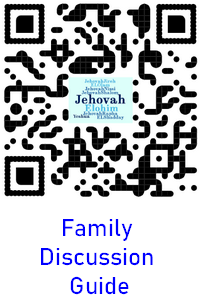 Look in. Meditate on what makes you feel insecure. What causes you to be afraid?Look up. Use Bible resources to look up other names of God. Look up to Him in prayer and surrender your cares to Him.Look out. Look out for a friend who is experiencing difficulties. Encourage your friend by sharing these insights.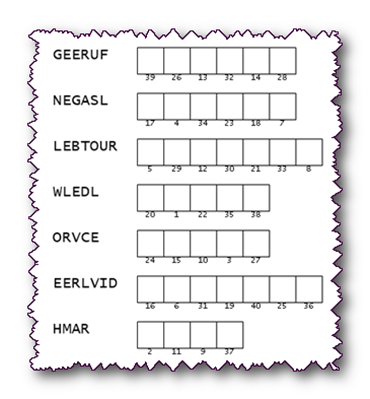 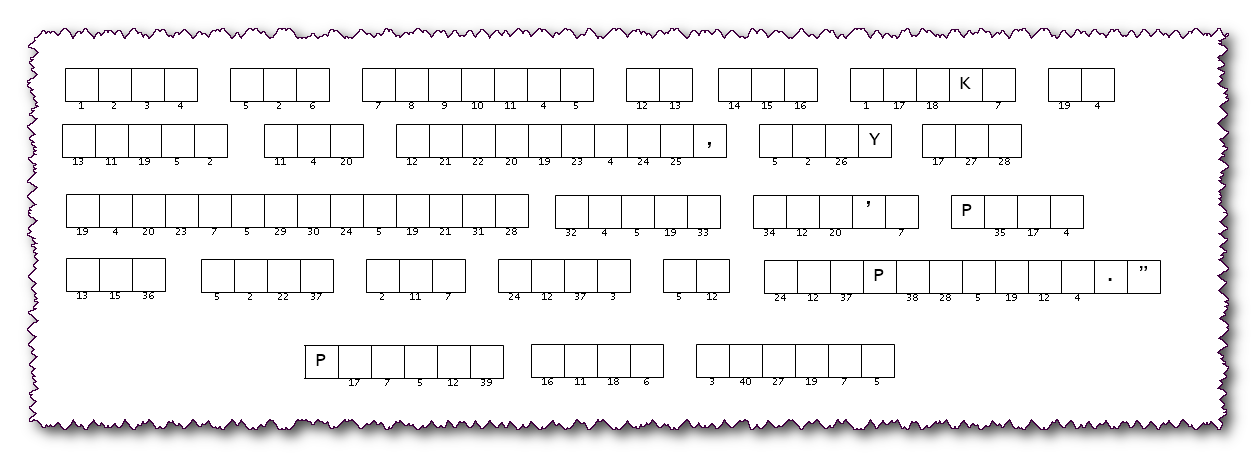 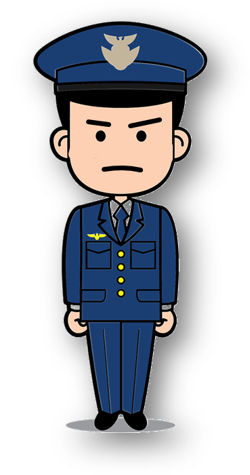 NameMeaningThe Most HighThe Almighty LORD  -- Jehovah, Yahweh My GodSupreme One, sovereign, superioritytranslates “El Shaddai, powerful, omnipotentpersonal covenant name of God, the I AM, The God Who IS (contrasted to those who are not)Elohim – the One true God, note the “my” adjective